PENGARUH MANAJEMEN HUBUNGAN PELANGGAN, KUALITAS PELAYANAN, DAN KUALITAS PENGALAMAN TERHADAP LOYALITAS PELANGGAN DENGAN KEPUASAN PELANGGAN SEBAGAI VARIABEL INTERVENING PADA NASABAH PT FAC SEKURITAS INDONESIA DI YOGYAKARTAFredi PradanaProgram Studi Manajemen Fakultas Ekonomi Universitas Sarjanawiyata Tamansiswa Jl. Kusumanegara 157 Yogyakarta 55165  Telp : +62 (274) 562265 Email : fredipradana78@gmail.comABSTRACTThis study aims to determine the significance of the relationship between quality and service quality Against Customer Loyalty With Customer Satisfaction As Variable Intervention At Customers PT FAC Sekuritas Indonesia in Yogyakarta. The population is a customer of PT FAC Securitas Indonesia with more than 1.5 years of PT FAC Sekuritas Indonesia. The sample is 100 customers of PT FAC Sekuritas Indonesia. The analytical technique uses several techniques supported by t test and Coefficient Determination test with the help of SPSS for windows 17.0 program. The results showed that (1) Customer Relationship Management has a negative and insignificant effect on Customer Satisfaction. (2) Quality of Service has a negative and insignificant effect on Customer Satisfaction. (3) Quality of Experience has a positive and significant impact on Customer Satisfaction. (4) Customer Satisfaction has negative and insignificant effect on Customer Loyalty. (5) Customer Relationship Management has a negative and insignificant effect on Customer Loyalty. (6) Quality of Service has a negative and insignificant influence on Customer Loyalty. (7) Quality of Experience has a positive and significant relation to Customer Loyalty.Keywords: Customer Relationship Management, Quality of Service, Quality of Experience, Customer Satisfaction, Customer LoyaltyPENDAHULUANDi Yogyakarta sendiri pertumbuhan Investor sangat begitu pesat terutama di kalangan mahasiswa/wi dan masyarakat umum karena akan sadarnya dampak inflasi. Dengan adanya edukasi dan pembelajaran tentang pasar modal tentunya akan berdampak baik bagi masyarakat Indonesia dengan merubah mainset masyarakat yang tadiya konsumtif menjadi saveing lalu investing. Tentunya ini sebagai tantangan bagi Bursa Efek Indonesia dan perusahaan pialang agar terus mempertahankan ternd positif ini. PT FAC Sekuritas Indonesia cabang Yogyakarta dan Jawa Tengah terus bekerja keras untuk mewujudkan terus bertambahnya Investor dan mempertahankan nasabahnya dengan cara memberikan hubungan yang baik antara nasabah dan perusahaan, memberikan kualitas pelayanan yang baik, dan memberikan kualitas  pengalaman atau kesan yang baik  PT FAC Sekuritas Indonesia sebagai perusahaan pialang untuk membuat para nasabahnya merasa puas dan nantinya dapat menciptakan nasabah yang setia.KAJIAN TEORIGordon (2002) manajemen hubungan pelanggan adalah proses untuk menciptakan hubungan antara perusahaan dengan pelanggan individu untuk agar menigkatkan hasil bisnis yang lebih maksimal.  Tjiptono (2002:59) “menyatakan bahwa service quality adalah pemenuhan kebutuhan dan keinginan pelanggan serta ketepatan penyampaiannya untuk mengimbangi harapan pelanggan”.Hollyoake (2009) menjelaskan bahwa customer experience adalah tentang bagaimana perusahaan memahami ekspetasi pelanggan akan experience pada setiap kontak pada semua tingkatan ketika hubungan bisnis terbangun. Tse dan Wilton (1988)kepuasan pelanggan adalah suatu respon dari pelanggan atas ketidaksesuaian yang mereka rasakan antara harapan sebelumnya dan kinerja aktual produk yang dirasakan setelah pemakaiannya.Loyalitas pelanggan merupakan bagian pada pengulangan pembelian pada pelanggan (Caruana, 2002).HipotesisPengaruh manajemen hubungan pelanggan terhadap kepuasan pelangganGordon (2002) manajemen hubungan pelanggan adalah proses untuk menciptakan hubungan antara perusahaan dengan pelanggan individu untuk agar menigkatkan hasil bisnis yang lebih maksimal. Pada penelitian yang dilakukan oleh Hesti (2009) menunjukan bahwa variabel manajemen hubungan pelangan berpengaruh signifikan positif terhadap variabel kepuasan pelanggan.H1 : Manajemen hubungan pelanggan berpengaruh positif signifikan terhadap kepuasan pelanggan.Pengaruh kualitas pelayanan terhadap kepuasan pelangganTjiptono (2002:59) “menyatakan bahwa service quality adalah pemenuhan kebutuhan dan keinginan pelanggan serta ketepatan penyampaiannya untuk mengimbangi harapan pelanggan”.Dengan demikian, ada dua faktor utama yang mempengaruhi kualitas jasa yaitu jasa yang diharapkan (expected service) dan jasa yang dirasakan/dipersepsikan (perceived service).Pada penelitian yang dilakukan oleh Ari (2012) menunjukan bahwa kualitas pelayanan berpengaruh positif terhadap kepuasan pelanggan.H2 : Kualitas pelayanan berpengaruh positif  signifikan terhadap kepuasan pelanggan.Pengaruh kualitas pengalaman terhadap kepuasan pelanggan Hollyoake (2009) menjelaskan bahwa customer experience adalah tentang bagaimana perusahaan memahami ekspetasi pelanggan akanexperience pada setiap kontak pada semua tingkatan ketika hubungan bisnis terbangun. Pada penelitian yang dilakukan oleh Hatane dan Diah (2013) kualitas pengalaman berpengaruh signifikan positif terhadap kepuasan pelanggan.H3 : Kualitas pengalaman berpengaruhpositifsignifikan terhadap kepuasan pelanggn.Pengaruh Kepuasan Pelanggan terhadap loyalitas pelangganKepuasan pelanggan dapat menjadi dasar menuju terwujudnya konsumen yang loyal atau setia.Philip Kotler (1997) mengemukakan bahwa kepuasan konsumen adalah tingkat perasaan seseorang setelah membandingkan kinerja atau hasil yang dirasakan dibandingkan dengan harapan.Pada penelitian yang dilakukan oleh Inggil (2013) kepuasan pelanggan berpengaruh positif terhadap loyalitas pelanggan H4 : Kepuasan pelanggan berpengaruhpositif signifikan terhadap loaylitas pelanggan.Pengaruh manajemen hubungan pelanggan terhadap loyalitas pelangganGordon (2002) manajemen hubungan pelanggan adalah proses untuk menciptakan hubungan antara perusahaan dengan pelanggan individu untuk agar menigkatkan hasil bisnis yang lebih maksimal.Pada penelitian yang dilakukan oleh Kartika dan Kezia (2011) menujukan manajemen hubungan pelanggan berpengaruh positif terhadap loyalitas pelanggan.H5 : Manajemen hubungan pelanggan berpengaruh positif signifikan terhadap Loyalitas PelangganPengaruh kualitas pelayanan terhadap loyalitas pelangganMenurut Duffy dan Ketchand 1998: 78 “kualitas pelayanan meliputi penilian konsumen terhadap inti pelayanan tersebut, pemberi layanan atau keseluruhan organisasi pelayanan”. Pada penelitian yang dilakukan oleh Woro (2013) Kualitas layanan berpengaruh secara positif terhadap loyalitas pelanggan melalui kepuasan pelanggan.H6:kualitas pelayanan berpengaruhpositif signifikan terhadap loyalitas pelanggan.Pengaruh kualitas pengalaman terhadap loyalitas pelangganKualitas pengalaman pelanggan merupakan kesan yang timbul dari konsumen yang telah menggunakan produk jasa yang dirasakan ketika berinteraksi dengan perusahaan , dimana setelah para konsumen telah merasakan dari perusahaan mereka sudah tidak sungkan lagi untuk tetap menggunakan produk/jasa dari perusahaan tersebut , dengan hal ini tentunya akan membentuk loyalitas dari pelangganya. Pada  penelitian yang dilakukan oleh Rini, Erma Sulistyo (2016) menunjukkan bahwa Experience quality  berpengaruh positifterhadap loyalitas nasabah.H7 : Kualitas pengalaman berpengaruhpositif signifikan terhadap loyalitas pelanggan.Model Penelitian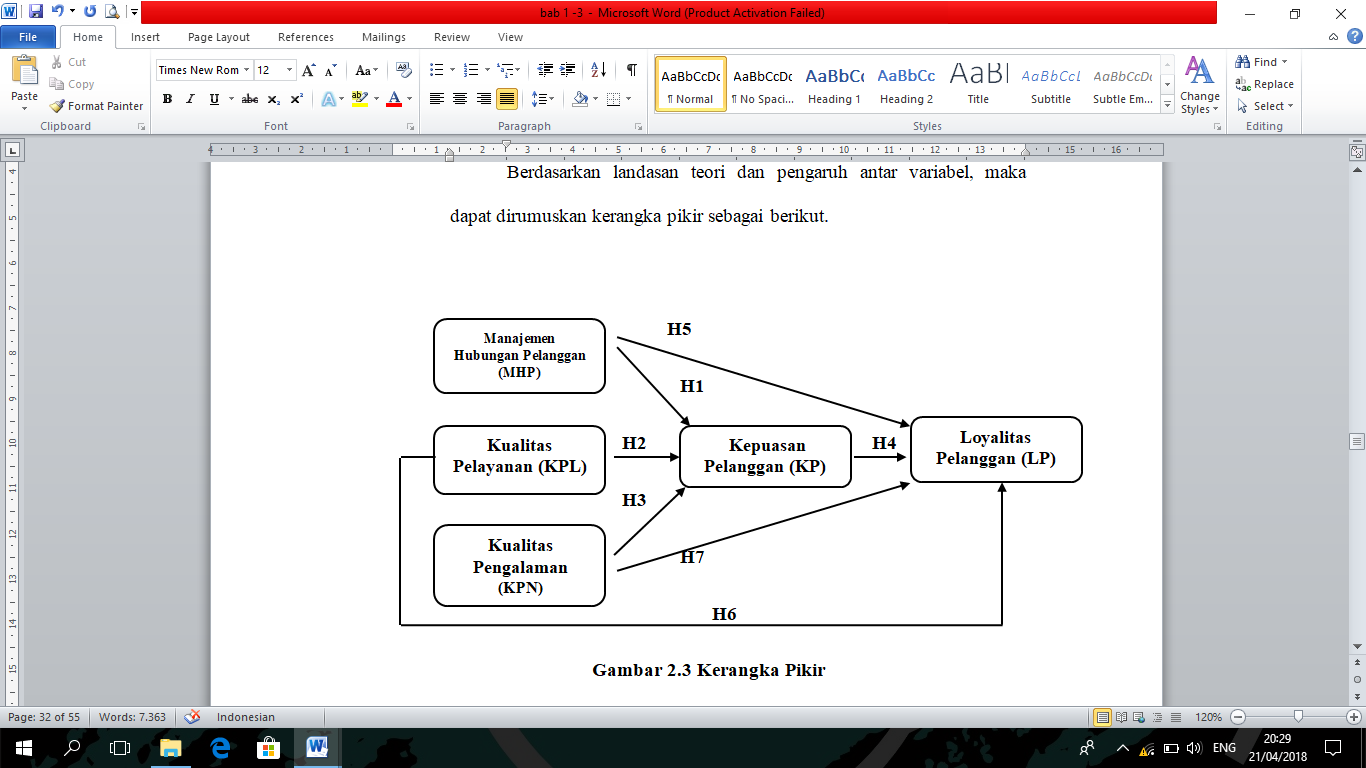 METODE PENELITIANSifat PenelitianPenelitian bersifat kuantitatif adalah penelitian ilmiah yang sistematis terhadap bagian bagian dan fenomena serta hubungan-hubungannya.Tujuan penelitian kuantitatif adalah mengembangkan dan menggunakan model-model matematis, teori-teori dan/atau hipotesis yang berkaitan dengan fenomena alam.Populasi, Sampel, dan Teknik Pengambilan SampelPopulasiNasabah PT FAC Sekuritas Indonesia yang berada di Yogyakarta.SampelNasabah PT FAC Sekuritas Indonesia yang berada di Yogyakarta.Jumlah sampel yang di gunakan adalah 100 orang responden.Teknik Pengambilan SampelNonprobality Sampling.Lebih spesifik lagi teknik yang digunakan dalam penelitian ini adalah purposive sampling.Sumber dan Metode Pengumpulan DataData yang di gunakan dalam penelitian  ini adalah data primerMetode Pengumpulan DataDalam penelitian ini menggunakan kuesioner (angket) merupakan teknik pengumpulan data yang dilakukan dengan cara memberi seperangakat  pertanyaan atau pernyataan tertulis yang ditujukan kepada responden. Uji Kualitas DataUji Validitas	Uji validitas digunakan untuk mengukur valid tidaknya suatu kuesioner. Kuesioner dikatakan valid jika pertanyaan pada kuesioner mampu untuk mengungkapkan sesuatu yang diukur oleh kuesioner tersebut (Ghozali,2011:52). Alat uji melakukan korelasi antar skor butir pertanyaan dengan total skor konstruk dan variabel, disebut valid jika nilai t hitung > t tabel, t tabel dicari dengan rumus df=n-2;one tail (Ghozali,2011:53).Uji Reliabilitas	Reliabilitas adalah alat untuk mengukur suatu kuesioner yang merupakan indikator dari variabel, suatu kuesioner dikatakan reliabel atau handal jika jawaban seseorang terhadap pernyataan adalah konsisten dari waktu kewaktu (Ghozali,2011:47). Uji reliabilitas dengan indikator cronbach alpha > 0,60. Jika nilai alpha < 60% hal ini mengindikasikan ada beberapa responden yang menjawab tidak konsisten dan harus dibuang dari analisis dan alpha (Ghozali,2011:48).Teknik Analisis DataUji Asumsi KlasikUji Normalitas	Uji normalitas bertujuan untuk menguji apakah dalam model regresi, variabel pengganggu atau residual memiliki distribusi normal, seperti di ketahui bahwa uji t dan f mengasumsikan bahwa nilai residual mengikuti distribusi normal, kalau asumsi ini didengar maka uji statistik menjadi tidak valid untuk jumlah sampel kecil (Ghozali,2011:160).Uji Multikolonieritas	Uji Multikolonieritas bertujuan untuk menguji apakah model regresi ditemukan adanya korelasi antar variabel bebas (independen) (Ghozali,2011:105). Nilai tolerance yang rendah sama dengan nilai VIF tinggi (karena VIF = 1/ Tolerance). Nilai cutoff yang umum dipakai untuk menunjukan adanya multikolonialitas adalah tolerance ≤ 0.10 atau sama dengan nilai VIF ≥ 10 (Ghozali,2011:105-106).Uji Heterokedastisitas	Uji Heterokedastisitas bertujuan menguji apakah dalam model regresi terjadi ketidaksamaan varian dari residual satu pengamatan ke pengamatan yang lain. Jika varian dan residual satu pengamatan ke pengamatan lain tetap, maka disebut homoskesdastisitas dan jika berbeda disebut heteroskesdastisitas (Ghozali,2011:139).Analisis Regresi Linier Berganda	Analisis regresi berganda digunakan apabila peneliti ingin meramal bagaimana keadaan (naik turunya) variabel dependen (Kriterium). Analisis regresi ganda ini digunakan apabila jumlah variable independenya minimal 2 (Sugiyono,2013:275).Persamaan regresi untu dua prediktor adalah:Y = a + b1X1 + b2X2 + b3X3Dalam penelitian ini persamaan regresi linier berganda dituliskan sebagai berikut ini.Model 1		KP = a + b1MHP+b2KPL+b3KPNModel 2		LP     = a+b1MHP+b2KPL+b3KPN+KP+eKeterangan.MHP	: Manajemen Hubungan PelangganKPL	: Kualitas PelayananKPN	: Kualitas PengalamanKP	: Kepuasan PelangganLP	: Loyalitas PelangganPengujian Hipotesis Uji Signifikan Individual (Uji Statistik t)Uji t digunkan untuk mengetahui apakah secara parsialvariabel independent/bebas berpengaruh terhadap variabeldependen/terikat, dengan asumsi variabel independen lainyakonstan. Dasar pengambilan keputusan adalah: Ho ditolak atauHa diterima jika nilai signifikan t atau p value <5%. (Ghozali,2011:175).Langkah-langkah pengujian hipotesis :Ho: Tidak ada pengaruh antara variabel bebas denganvariabel terikat.Ha: Ada pengaruh antara variabel bebas dengan variabelterikat.Dengan menggunakan derajat keyakinan (α = 0,05, df =n-k)t-hitung< t-tabel, maka Ho diterima,t-hitung > t-tabel, maka Ho ditolak.Koefisien Determinasi (R2)Koefisien determinasi R2intinya digunakan untuk mengukur seberapa jauh kemampuan model dalam menerangkan variasi variabel dependen (Ghozali,2011:97), nilai koefisien determinasi adalah antara nol dan satu, apabila R2 kecil maka kemampuan variabel – variabel independen dalam menjelaskan variabel – variabel dependen terbatas dan apabila nilai R2 mendekati satu maka variabel independen hampir semua informasi yang dibutuhkan untuk memprediksi varian variabel dependen. Hasil Penelitian Dan PembahasanAnalisis DeskriptifKarakteristik RespondenBerdasarkan tabel di atas menunjukkan bahwa nasabah PT FAC Sekuritas Indonesia,mayoritas berusia 21 sampai 25 tahun  yaitu sebesar 46 % (46 orang). Pada datajenis kelamin di dominasi berjenis kelamin laki – laki yaitu 53 reponden.Dan pada datapendidikan terakhir di dominasi pada pendidikan S1 yaituberjumlah 46.Uji Asumsi KlasikUji Normalitasresponden.Uji Grafik Persamaan Tahap 1		Uji Statistik PersamaanTahap I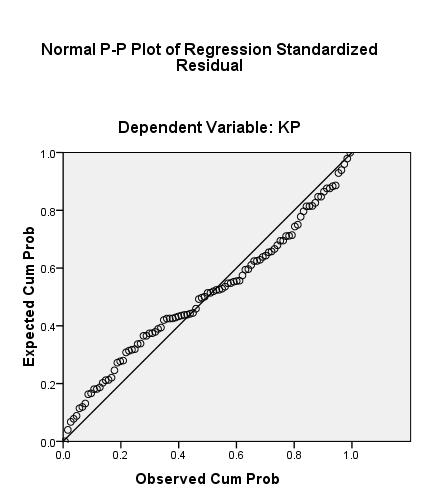 Berdasarkan uji grafik dan uji statistik penyebaran data mendekati garis linier dan Tabel diatas menunjukkan bahwa nilai KolmogrovSmirnov Z sebesar 0, 943 dan nilai Asymp. Sig. (2-tailed) sebesar 0,336 yang diperoleh model regresi lebih dari α (0,05) (0,336 > 0,05), sehingga dapat disimpulkan bahwa data berdistribusi normal.Uji Grafik Persamaan Tahap 2			Uji Statistik Persamaan Tahap 2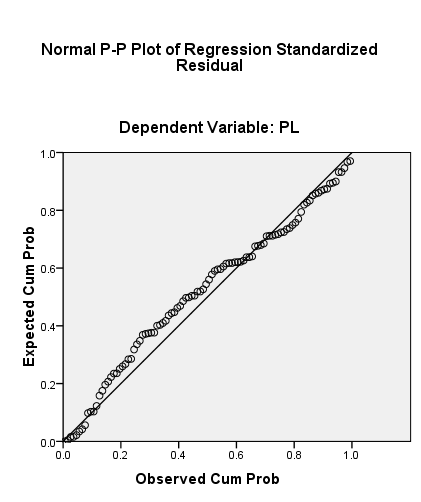 	Berdasarkan uji grafik dan uji statistik penyebaran data mendekati garis linier dan nilaiKolmogrovSmirnov Z sebesar 0, 960 dan nilai Asymp. Sig. (2-tailed) sebesar 0,316 yang diperoleh model regresi lebih dari α (0,05)  (0,316 > 0,05), berartiberdistribusi normal.Uji MultikoliniearitasPersamaan 1                                                                                Persamaan 2Dari hasil olah data tersebut persamaan 1 dan 2, dapat dilhat nilai VIF semua variabel memiliki nilai VIF VIF < 10, dan nilai tolerance > 0,10, sehingga model regresi tersebut di atas tidak terjadi multikoloniearitas sehingga model regresinya dapat digunakan. Uji HeterosekedastisitasPersamaan 1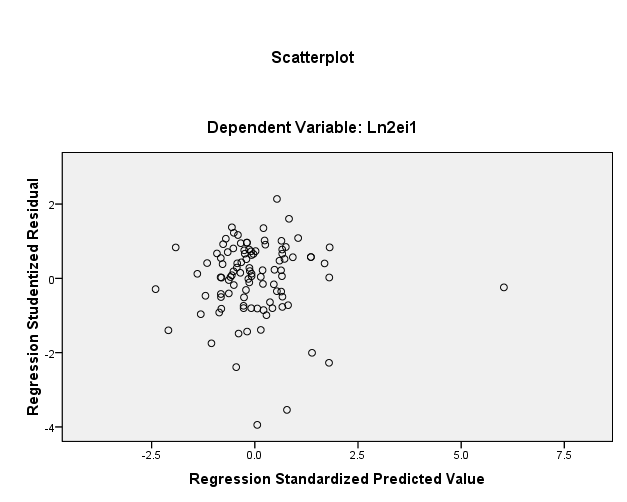 Persamaan2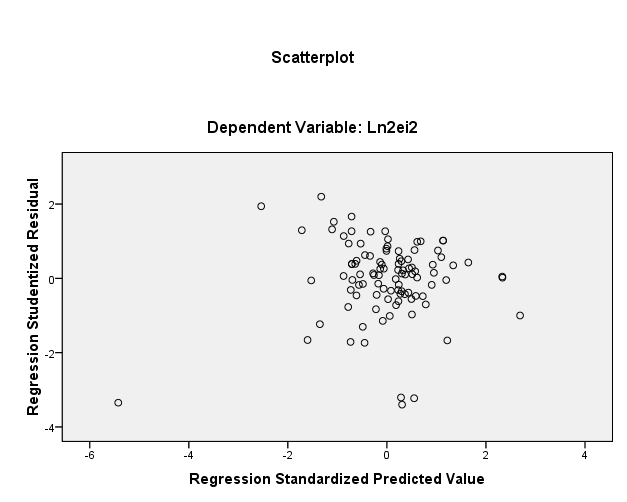 Berdasarkan uji grafik dan statistic pada persamaan 1 dan 2,  penyebaran data pada grafik terlihat menyebar dan diantara titik 0 atas bawah dan semua variabel bebas mempunyai nilai probabilitas yang lebih besar dari taraf signifikan 0,05, sehingga dapat disimpulkan bahwa dalam model regresi tidak terjadi gejala heteroskedastisitas.Uji Koefisien Determinasi (R2) Tahap IHasil Analisis Uji Koefisien Determinasi (R2) Tahap IDari perhitungan di atas diperoleh nilai Adjusted  Square R2 = 0,544 atau  54,4%, hal ini menunjukkan bahwa kepuasan pelanggan yang dapat dijelaskan variabel kualitas pengalaman, manajemen hubungan pelanggan, kualitas pelayanan  sebesar 55,8%. Sedangkan sisanya sebesar 44,2% dipengaruhi faktor lain.Uji Koefisien Determinasi (R2) Tahap IIHasil Analisis Uji Koefisien Determinasi (R2) Tahap IIDari perhitungan di atas diperoleh nilai Adjusted  Square R2 = 0,517 atau  51,7%, hal ini menunjukkan bahwa loyalitas pelanggan yang dapat dijelaskan variabel kepuasan pelanggan, manajemen hubungan pelanggan, kualitas pelayanan, kualitas pengalaman  sebesar 53,7%. Sedangkan sisanya sebesar 43,7% dipengaruhi faktor lain.Persamaan Regresi Berganda Model IPersamaan Regresi Berganda model 2PEMBAHASAN Pengaruh Manajemen Hubungan Pelanggan Terhadap Kepuasan  PelangganBerdasarkan hasil data di ketahui variable manajemen hubungan pelanggan t hitung lebih kecil dari t tabel 1,347 < 1.66105 dengan nilai probabilitas lebih besar dari taraf signifikan 0,0905>0,05 maka Manajemen Hubungan Pelanggan tidak berpengaruh dan tidak signifikan terhadap Kepuasan pelanggan. Penelitian yang dilakukan Meyske Ham, Hatane Semuel (2016) Customer Satisfaction sebagai variabel moderasi tidak berpengaruh positif terhadap hubungan antara Customer Relationship Managament ke Customer Loyality sehingga Customer Satisfaction tidak mempengaruhi atau memoderasi hubungan antara Customer Relatioship Management ke Customer Loyality. Demikian pula penelitian yang dilakukan oleh Dian Tauriana; Ni Made Dini Arisani (2012) Hasil dari penelitian ini menunjukkan bahwa Customer Relationship Management atau Manajemen Hubungan Pelanggan Hotel Bidakara Jakarta tidak berpengaruh terhadap Kepuasan Pelanggan.. Pengaruh Kualitas Pelayanan Terhadap Kepuasan  PelangganBerdasarkan hasil data di ketahui variable Kualitas Pelayanan t hitung lebih kecil dari t table  -0,118 < 1.66105 dengan nilai probabilitas lebih besar dari taraf signifikan 0,453>0,05 maka Kualitas Pelayanan tidak berpengaruh dan tidak signifikan terhadap Kepuasan pelanggan..Dalam penelitian yang dilakukan Viona Aprilya (2013) kualitas pelayanan tidak berpengaruh signifikan terhadap kepuasan pelanggan. Demikian pula penelitian yang dilakukan oleh Siti Husna Ainu Syukri (2014) rendahnya kualitas pelayanan ini juga dibuktikan dengan adanya gap antara persepsi dan ekspektasi konsumen terhadap pelayanan trans Jogja yang kesemua atributnya bernilai negative. Dan pada penelitian Fony Pangandaheng (2015) Kualitas layanan tidak berpengaruh signifikan terhadap kepuasan pelanggan.Pengaruh Kualitas Pengalaman Terhadap Kepuasan  PelangganBerdasarkan hasil data di ketahui variable Kualitas Pengalaman t hitung lebih besar dari t tabel 8,302 > 1.66105  dengan nilai probabilitas lebih kecil dari taraf signifikan 0,000<0,05 maka Kualitas Pengalaman memberikan pengaruh positif  dan signifikan terhadap Kepuasan pelanggan.Dalam penelitian yang dilakukan oleh Vivie Senjaya ; Prof. Dr. Hatane Semuel, S.E., MS. dan Diah Dharmayanti, S.E., M.Si. (2013) Hasil penelitian membuktikan bahwa terdapat pengaruh langsung positif signifikan yang kuat antara dimensi customer experience quality, yaitu: accessibility, competence, helpfulness, personalization, dan value for time, terhadap kepuasan pelanggan. Sedangkan, pada dimensi customer experience quality lainnya, yakni: customer recognition dan problem solving, pengaruh yang terjadi hanya bersifat positif signifikan terhadap kepuasan. Demikian pula pada penelitian yang dilakukan oleh Kenny Febrina Salim dan Catherine ; Dra. Fransisca Andreani, M.M (2015) Variabel customer experience memiliki pengaruh yang signifikan terhadap kepuasan konsumen TX Travel Klampis.Pengaruh Kepuasan  Pelanggan Terhadap Loyalitas  Pelanggan Berdasarkan hasil data di ketahui variable Kepuasan Pelanggan t hitung lebih kecil dari t tabel 0,681 < 1.66105 dengan nilai probabilitas lebih besar dari taraf signifikan 0,249>0,05 maka Kepuasan Pelanggan tidak berpengaruh dan tidak signifikan terhadap Loyalitas pelanggan. Dalam penelitian yang dilakukan oleh Deby Meigy Arzena (2013) Kepuasan atas kualitas pelayanan tidak berpengaruh signifikan terhadap loyalitas nasabah PT. Bank Mandiri Tbk Cabang Muaro Padang.Nilai yang tidak signifikan ini menunjukkan bahwa semakin baiknya kualitas layanan yang diberikan oleh Bank Mandiri Cabang Muaro belum tentu bisa membuat nasabah menjadi loyal kepada Bank tersebut. Demikian pula Anggita Putri Iriandini, Edy Yulianto, dan M. Kholid Mawardi (2015) Variabel kepuasan pelanggan (Z) tidak memiliki pengaruh terhadap loyalitas pelanggan (Y), tingkat loyalitas pelanggan bukan disebabkan karena kepuasan yang tinggi sehingga menjadikan mereka loyal, melainkan karena ketidakinginan pelanggan untuk berpindah ke perusahaan EMKL lain yang nantinya membutuhkan waktu untuk mengurus surat-surat yang dibutuhkan muali dari awal, sedangkan barang harus bisa segera dikirim.Pengaruh Manajemen Hubungan  Pelanggan Terhadap Loyalitas  Pelanggan Berdasarkan hasil data di ketahui variable Manajemen Hubungan Pelanggan t hitung lebih kecil dari t tabel 0,681 < 1.66105 dengan nilai probabilitas lebih besar dari taraf signifikan 0,249>0,05 maka Manajemen Hubungan Pelanggan tidak berpengaruh dan tidak signifikan terhadap Loyalitas pelanggan.Penelitian yang di lakukan oleh Dzikiryati Yuni Ersi1, Hatane Semuel (2014) Variabel CRM berpengaruh negatif tidak signifikan terhadap Loyalitas Konsumen.Hal ini menunjukkan upaya yang ada dalam membangun hubungan dengan pelanggan tidak berpengaruh terhadap naiknya loyalitas konsumen. Karena pada dasarnya terigu merupakan produk yang harus diolah lagi, bukan merupakan produk yang siap konsumsi, sehingga konsumen harus yakin bahwa hasil akhir makanannya akan jadi dengan sempurna, tidak semata mata CRM yang baik akan membuat loyal seorang konsumen. Demikian pula Dzikiryati Yuni Ersi1, dan Hatane Semuel (2016) pada penelitianya mnunjukan hasil bahwa variable Manajemen Hubungan Pelanggan tidak berpengaruh terhadap Loyalitas Pelanggan.Pengaruh Kualitas Pelayanan Terhadap Loyalitas  PelangganBerdasarkan hasil data di ketahui variable Kualitas Pelayanan t hitung lebih kecil dari t tabel 0,598 < 1.66105 dengan nilai probabilitas lebih besar dari taraf signifikan 0,2755>0,05 maka Kualitas Pelayanan tidak berpengaruh dan tidak signifikan terhadap Loyalitas pelanggan. Dalam penelitian uyang dilakukan oleh Deby Meigy Arzena (2013) Kepuasan atas kualitas pelayanan tidak berpengaruh secara signifikan terhadap loyalitas nasabah PT. Bank Mandiri Tbk Cabang Muaro Padang yaitu dengan nilai sig 0.369 > 0.05, 2).Demikian pula pada penelitian yang dilakukan oleh Falla Ilhami Saputra (2013) Kualitas layanan yang tinggi tidak meningkatkan loyalitas pelanggan.Dalam penelitian membuktikan nilai signifikansi tidak searah terhadap loyalitas pelanggan, bahwa kualitas yang baik tidak dapat meningkatkan loyalitas pelanggan.Pengaruh Kualitas Pengalaman Terhadap Loyalitas  PelangganKualitas Pengalaman mempunyai pengaruh positif terhadap Loyalitas Pelanggan. Berdasarkan hasil data di ketahui variable Kualitas Pengalaman t hitung lebih besar dari t tabel 4,976 > 1.66105 dengan nilai probabilitas lebih kecil dari taraf signifikan 0,000<0,05 maka Kualitas Pengalaman memberikan pengaruh positif  dan signifikan terhadap Loyalitas Pelanggan. Dalam penelitian yang dilakukan oleh Meyer Fossetta Hansory1 ; Diah Dharmayanti1 (2014) Experience Quality juga secara statistik mempengaruhi Customer Loyalty secara langsung namun tidak signifikan sehingga perlu memperhatikan variabel lainnya untuk mempengaruhi Customer Loyalty. Demikian pula penelitian yang dilakukan oleh Rini, Erma Sulistyo (2016) menunjukkan bahwa Experience quality  berpengaruh positif terhadap loyalitas.PENUTUPKesimpulan	Manajemen Hubungan Pelanggan tidak berpengaruh dan tidak signifikan terhadap Kepuasan Pelanggan pada nasabah PT FAC Sekuritas Indonesia di Yogyakarta.Hal ini ditunjukan dengan Variabel manajemen hubungan pelanggan t-hitung lebih kecil dari t-tabel (1,347 < 1,9847) dengan probabilitas (0,181:2=0,0905) lebih besar dari tarif signifikan 0,05. Kualitas Pelayanan tidak berpengaruh dan tidak signifikan terhadap Kepuasan Pelanggan pada nasabah PT FAC Sekuritas Indonesia di Yogyakarta.Hal ini ditunjukan dengan Variabel Kualitas Pelayanan t-hitung lebih kecil dari t-tabel (-0,118 < 1,9847) dengan probabilitas (0,906:2=0,453) lebih besar dari tarif signifikan 0,05. Kualitas Pengalaman mempunyai pengaruh positif dan signifikan terhadap Kepuasan Pelanggan pada nasabah PT FAC Sekuritas Indonesia di Yogyakarta.Hal ini ditunjukan dengan variabel Kualitas Pengalaman t-hitung lebih kecil dari t-tabel (8,302 > 1,9847) dengan probabilitas(0,000:2=0,000) lebih kecil dari tarif signifikan 0,05.Kepuasan Pelanggan tidak berpengaruh dan tidak signifikan terhadap Loyalitas Pelanggan pada nasabah PT FAC Sekuritas Indonesia di Yogyakarta.Hal ini ditunjukan dengan variabel Kepuasan Pelanggan t-hitung lebih kecil dari t-tabel (1,255 < 1,9847) dengan probabilitas (0,213:2=0,1065) lebih besar dari tarif signifikan 0,05. Manajemen Hubungan Pelanggan tidak berpengaruh dan tidak signifikan terhadap Loyalitas Pelanggan pada nasabah PT FAC Sekuritas Indonesia di Yogyakarta.Hal ini ditunjukan dengan variabel Manajemen Hubungan Pelanggan t-hitung lebih kecil dari t-tabel (0,681 < 1,9847) dengan probabilitas (0,498:2=0,249) lebih besar dari tarif signifikan 0,05. Kualitas Pelayanan tidak berpengaruh dan tidak signifikan terhadap Loyalitas Pelanggan pada nasabah PT FAC Sekuritas Indonesia di Yogyakarta.Hal ini ditunjukan dengan variable Kualitas Pelayanan t-hitung lebih kecil dari t-tabel (0,598 < 1,9847) dengan probabilitas (0,551:2=0,2755) lebih besar dari tarif signifikan 0,05. Kualitas Pengalaman mempunyai pengaruh positif dan signifikan terhadap Loyalitas Pelanggan pada nasabah PT FAC Sekuritas Indonesia di Yogyakarta.Hal ini ditunjukan dengan variabel Kualitas Pengalaman t-hitung lebih besar dari t-tabel (4,976 > 1,9847) dengan probabilitas (0,000:2=0,000) lebih kecil dari tarif signifikan 0,05.Saran Bagi Praktisi	Pihak pengembang PT FAC Securitas Indonesia dapat meningkatkan pelayanan kepada pelanggan karena Kualitas Pengalaman merupakan variabel yang paling dominan dan pada penelitian ini menyatakan Kualitas Pengalaman berpengaruh positif dan signifikan baik terhadap Kepuasan Pelanggan maupun pada Loyalitas Pelanggan. Perusahaan diharapkan dapat memperhatikan hal-hal yang bisa dijadikan masukan bagi perusahaan seperti.	Pada item pertanyaan Manajemen Hubungan Pelanggan sebaiknya pihak PT FAC Securitas Indonesia  meperhatikan bagaimana setiap nasabah PT FAC Securitas Indonesiadapat mengikuti atau terlibat dalam program dari perusahaan agar hubungan secara personal dapat terjalin dengan baik.	Pada item pertanyaan Kualitas Pelayanan sebaiknya pihak PT FAC Securitas Indonesiamemberikan system pelayanan yang lebih praktis lagi misalnya dalam permasalahan akun  nasabah ataupun transakasi. Dengan menambah karyawan di bagian customer service agar proses pelayanan bisa diselesaikan dengan cepat.	Pada item pertanyaan Kualitas Pengalaman sebaiknya pihak PT FAC Securitas Indonesia sudah memikirkan bagaiaman dapat memberi kesan dan pengalaman yang dapat membekas dari setiap nasabahnya dengan itu bagaimana tidak mungkin dapat menciptakan nasabah yang loyal dan terus mempercaykan PT FAC Securitas Indonesia sebagai perantara investasi setiap nasabahnya. Oleh karena itu di setiap produk, sarana transaksi atau aplikasi FAST dan karyawan FAC kinerjanya harus ditingkatkan. 	Pada item pertanyaan Kepuasan Pelanggan sebaiknya PT FAC Securitas Indonesia memberikan pelayanan yang maksimal karena masih banyak nasabah yang kurang puas apayang sudah diberikan oleh PT FAC Securitas Indonesia. Oleh karena itu perusahaan dapat meningkatkan pelayanan dan kinerja aplikasi FAST agar para nasabah FAC dapat maksimal saat trnsaksi dan berinvestasi.	Pada item pertanyaan Loyalitas Pelanggan masih banyak nasabah FAC yang membiarkan akunnya dan cenderung  belum menambah dana investasinya. Oleh karena itu pihak FAC harus memperhatikan para nasabah – nasabahnya yang cenderung pasif agar aktif kembali. Agar nantinya para nasabah tersebut tidak berpindah broker untuk sarana investasinya.Bagi AkademisiUntuk penelitian selanjutnya perlu ditambahkan lagi variabel yang mempengaruhi Loyalitas Pelanggan. Disarankan pada penelitian selanjutnya untuk menambah faktor lain yang sekiranya memperkuat kepuasan pelanggan dan loyalitas pelanggan. Hal ini juga dikarenakan Hubungan Pelanggan, Kualitas Pelayanan, Kualitas Pengalaman, Kepuasan Pelanggan Loyalitas Pelanggan mampu menjelaskan sebesar 53,7%. Sedangkan sisanya sebesar 43,7% dipengaruhi faktor lain.DAFTAR PUSTAKAAri  Prasetio, 2012. “Pengaruh   Kualitas   Pelayanan   dan   Harga   Terhadap   Kepuasan Pelanggan”, Jurnal Manajemen, Vol.1 No.4.Caruana, A. 2002. Service Loyalty The Effects of Service Quality and The Mediating Role of Customer Satisfaction. European Journal of Marketing, 36.Duffy dan Ketchand 1998. Manajemen Pemasaran. Suatu Pendekatan Strategi Oriental.Edisi kedua, Erlangga, Jakarta.Ghozali, I.(2011).Aplikasi Analisis Multivariate dengan Program IBM SPSS 19. Semarang: Badan Penerbit Universitas Diponegoro. Edisi Kelima.Gordon, Ian. (2002). Best Practices: Customer Relationship Management. Ivey Business Journal.Hatane  Semuel  dan    Diah  Dharmayanti.  2013. Pengaruh  Customer  Experience Quality  terhadap  Customer  Satisfaction  dan    Customer  Loyalty  di  Kafe Excelso  Tunjungan  Plaza  Surabaya:  Perspektif  B2C. Jurnal  Manajemen Pemasaran Petra Vol.1, No.1, (2013) 1-15.Hesti  Kartika  Sari,  2009.  Efektifitas Loyalty Program  Dalam Customer  Relationship Management Hollyoake, M. (2009, September).Customer Experience inB2BEnvironment.Retrieved September 18, 2012, fromwww.springboardcs.com/articles/uploads/CxP_IN_B2B.pdfhttp://www.facsekuritas.co.id/our-profileInggil, Dharmawansyah, 2013, Pengaruh   Experiential   Marketing   dan Kepuasan Pelanggan  terhadap  Loyalitas  Pelanggan  (Studi  Kasus  Pada  Rumah Makan Pring Asri Bumiayu). Management Analysis Journal, Vol. 2 No. 2.Kantor   Cabang   Malang),   Jurnal   Ilmu  Komunikasi,  Vol.  6,  No.  2,  Desember 2009. Kartika, Kezia, 2011. Pengaruh Customer Relationship Management terhadap Loyalitas Pelanggan pada PT BCA Tbk Influence of Customer Relationship Management Toward Customer Loyalty on PT. BCA Tbk. Fokus Ekonomi (FE), Desember 2011 , Hal.  183 -192. Vol.10, No.3  ISSN: 1412-3851.Kotler, Philip and Keller, Kevin Lane (2009). Marketing Management (13th ed). New Jersey : Upper Saddle River.Sugiyono,   2013. Metodelogi   Penelitian   Kuantitatif,   Kualitatif   Dan   R&D. Bandung: ALFABETA.Sulistyo Rini,Erma, 2016. Pengaruh Experience Quality Terhadap Brand Image Menggunakan Perceived Value (Studi Kasus di STIKOM BALI). Jurnal Sistem dan Informatika.Vol.10.No.2. Terhadap   Kepuasan   Dan   Loyalitas   Pelanggan   (Studi   Kegiatan Divisi     Retensi     Dalam   Pelaksanaan     Loyalty        Program“Im3@School Community ”    Pada    PT    Indosat    Tbk.  Tjiptono, Fandy, 2001. Strategi Pemasaran, Yogyakarta: Penerbit AndiTse dan Wilton (1988). Kepuasan Pelanggan, jilid 2. Edisi ketiga.Klaten : PT. Indeks Kelompok Gramedia.Woro, Farida,2013.PENGARUH NILAI PELANGGAN DAN KUALITAS LAYANAN TERHADAP LOYALITAS PELANGGAN, MELALUI KEPUASAN PELANGGAN PADA PELANGGAN BUS EFISIENSI (Studi PO Efisiensi Jurusan Yogyakarta-Cilacap). Jurnal Administrasi Bisnis. Vol.2 No.1.UsiaFrequencyPercent<17th00.017 - 20th2828.021 - 25th4646.0>26th2626.0Total100100.0Jenis KelaminFrequencyPercentLaki-laki5353.0Perempuan4747.0Total100100.0Pendidikan TerakhirFrequencyPercentSMA 4141.0Diploma33.0S14646.0S299.0S311.0Total100100.0One-Sample Kolmogorov-Smirnov TestOne-Sample Kolmogorov-Smirnov TestOne-Sample Kolmogorov-Smirnov TestUnstandardized ResidualNN100Normal Parametersa,,bMean.0000000Normal Parametersa,,bStd. Deviation1.59814313Most Extreme DifferencesAbsolute.094Most Extreme DifferencesPositive.082Most Extreme DifferencesNegative-.094Kolmogorov-Smirnov ZKolmogorov-Smirnov Z.943Asymp. Sig. (2-tailed)Asymp. Sig. (2-tailed).336a. Test distribution is Normal.a. Test distribution is Normal.a. Test distribution is Normal.One-Sample Kolmogorov-Smirnov TestOne-Sample Kolmogorov-Smirnov TestOne-Sample Kolmogorov-Smirnov TestUnstandardized ResidualNN100Normal Parametersa,,bMean.0000000Normal Parametersa,,bStd. Deviation2.10238094Most Extreme DifferencesAbsolute.096Most Extreme DifferencesPositive.048Most Extreme DifferencesNegative-.096Kolmogorov-Smirnov ZKolmogorov-Smirnov Z.960Asymp. Sig. (2-tailed)Asymp. Sig. (2-tailed).316a. Test distribution is Normal.a. Test distribution is Normal.a. Test distribution is Normal.CoefficientsaCoefficientsaCoefficientsaModelModelCollinearity StatisticsModelModelVIF1(Constant)1MHP1.1421KPL1.5541KPN1.608DependentVariable: KPDependentVariable: KPDependentVariable: KPCoefficientsaCoefficientsaCoefficientsaModelModelCollinearity StatisticsModelModelVIF1(Constant)1MHP1.1631KPL1.5541KPN2.7631KP2.262Dependent Variable: LPDependent Variable: LPDependent Variable: LPCoefficientsaCoefficientsaCoefficientsaCoefficientsaModelModelSig.ModelModelSig.1(Constant).8921MHP.7631KPL.4301KPN.072a. Dependent Variable: KPa. Dependent Variable: KPa. Dependent Variable: KPa. Dependent Variable: KPCoefficientsaCoefficientsaCoefficientsaCoefficientsaModelModelSig.ModelModelSig.1(Constant).3461MHP.8351KPL.0831KPN.2361KP.507a. Dependent Variable: LPa. Dependent Variable: LPa. Dependent Variable: LPa. Dependent Variable: LPModel SummaryModel SummaryModel SummaryModel SummaryModel SummaryModelRR SquareAdjusted R SquareStd. Error of the Estimate1.747a.558.5441.623Predictors: (Constant), KPN, MHP, KPLPredictors: (Constant), KPN, MHP, KPLPredictors: (Constant), KPN, MHP, KPLPredictors: (Constant), KPN, MHP, KPLPredictors: (Constant), KPN, MHP, KPLModel SummaryModel SummaryModel SummaryModel SummaryModel SummaryModelRR SquareAdjusted R SquareStd. Error of the Estimate1.733a.537.5172.146Predictors: (Constant), KP, MHP, KPL, KPNPredictors: (Constant), KP, MHP, KPL, KPNPredictors: (Constant), KP, MHP, KPL, KPNPredictors: (Constant), KP, MHP, KPL, KPNPredictors: (Constant), KP, MHP, KPL, KPNCoefficientsaCoefficientsaCoefficientsaCoefficientsaCoefficientsaCoefficientsaCoefficientsaCoefficientsaModelModelUnstandardized CoefficientsUnstandardized CoefficientsStandardized CoefficientsStandardized CoefficientstSig.ModelModelBStd. ErrorBetaBetatSig.1(Constant)-.5842.3972.397-.244.8081MHP.057.042.042.0981.347.1811KPL-.007.063.063-.010-.118.9061KPN.246.030.030.7148.302.000a. Dependent Variable: KPa. Dependent Variable: KPa. Dependent Variable: KPa. Dependent Variable: KPa. Dependent Variable: KPa. Dependent Variable: KPa. Dependent Variable: KPa. Dependent Variable: KPCoefficientsaCoefficientsaCoefficientsaCoefficientsaCoefficientsaCoefficientsaCoefficientsaModelModelUnstandardized CoefficientsUnstandardized CoefficientsStandardized CoefficientstSig.ModelModelBStd. ErrorBetatSig.1(Constant)2.2413.170.707.4811MHP.038.056.051.681.4981KPL.050.083.052.598.5511KPN.256.051.5784.976.0001KP.169.135.1321.255.213a. Dependent Variable: LPa. Dependent Variable: LPa. Dependent Variable: LPa. Dependent Variable: LPa. Dependent Variable: LPa. Dependent Variable: LPa. Dependent Variable: LP